ООО  «АГРОСЕРВИС»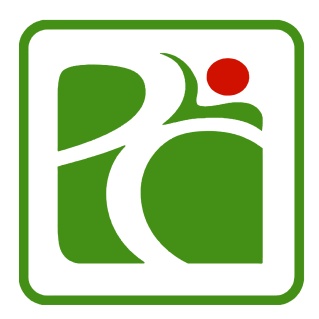 ПРАЙС-ЛИСТ18.05.2022 год Комплексные минеральные гранулированные удобрения                                                          ТМ «FertiPRO» для декоративного питомниководства и садоводстваМинеральные удобрения ТМ «Ruscote» с контролируемым высвобождением питательных веществ в мембранной оболочке для выращивания растений в закрытом грунте№ п/пНаименованиеПериод действияПериод действияСтруктура(NPK)Применение и нормы внесенияЦена за упаковку,                          с НДС ТМ «FertiPROGRAN» - удобрение (бесхлорное) для защищенного грунтаразмер гранул 2,5 – 4,0 мм, фасовка мешок 25 кгТМ «FertiPROGRAN» - удобрение (бесхлорное) для защищенного грунтаразмер гранул 2,5 – 4,0 мм, фасовка мешок 25 кгТМ «FertiPROGRAN» - удобрение (бесхлорное) для защищенного грунтаразмер гранул 2,5 – 4,0 мм, фасовка мешок 25 кгТМ «FertiPROGRAN» - удобрение (бесхлорное) для защищенного грунтаразмер гранул 2,5 – 4,0 мм, фасовка мешок 25 кгТМ «FertiPROGRAN» - удобрение (бесхлорное) для защищенного грунтаразмер гранул 2,5 – 4,0 мм, фасовка мешок 25 кгТМ «FertiPROGRAN» - удобрение (бесхлорное) для защищенного грунтаразмер гранул 2,5 – 4,0 мм, фасовка мешок 25 кгТМ «FertiPROGRAN» - удобрение (бесхлорное) для защищенного грунтаразмер гранул 2,5 – 4,0 мм, фасовка мешок 25 кг1FertiPROGRANХвойный ОСЕННИЙFertiPROGRANХвойный ОСЕННИЙ1 мес(4-10-34) +3%МgOОсенняя подкормка, 2-я  декада августа. Прикорневая подкормка ОСЕНЬЮ, Хвойные деревья 5 г на каждый погонный метр высоты или диаметра стелющихся растения. 3 900,00 ₽2FertiPROGRANХвойныйFertiPROGRANХвойный1 мес(8-9-23)+6%MgO+МэОсновное питание. Приготовление субстрата: 1,5 г/л субстрата. Прикорневая подкормка 2-3 раза в сезон: Хвойные деревья 5г/1 м погонный высоты или диаметра стелющихся растений.4 000,00₽3FertiPROGRANдля голубики,жимолости и др.кислотолюбивых растенийFertiPROGRANдля голубики,жимолости и др.кислотолюбивых растений1 мес(11-5-13)+2%MgOОсновное питание. Приготовление субстрата: 1,25-1,5 г/л. Прикорневая подкормка: посадка 25-50 г/кв.м, первый год – 20 г/кв.м, второй и последующие годы 30-35 г/кв.м.3 600,00 ₽4FertiPROGRAN Универсальный для овощных, плодовых культур, картофеля и цветовFertiPROGRAN Универсальный для овощных, плодовых культур, картофеля и цветов1 мес(13-12-18)                +2,7%MgO+MэОсновное питание. Приготовление субстрата: 1,25-1,5 г/л субстрата. Почвенное внесение 1-3 раза в сезон: 20-30 г/кв.м.3 800,00₽5FertiPROGRAN(Спорт 4) для газонов, с большим содержанием железа, гранула 1,5-2,5 ммFertiPROGRAN(Спорт 4) для газонов, с большим содержанием железа, гранула 1,5-2,5 мм1 мес(16-5-9) +4%Fe+2%MgOОсновное питание 1 раз в месяц весь сезон, с интервалом в 4 недели.Сдерживает развитие мха на газоне. Спортивные площадки 30 г/кв.м. Гольф поля  20-30 г/кв.м4 050,00₽ТМ «FertiPRO GRAN»  - удобрение (бесхлорное) для субстратов и грунтов высокого качества,размер гранул 1,5-2,5 мм,  фасовка мешок 25 кгТМ «FertiPRO GRAN»  - удобрение (бесхлорное) для субстратов и грунтов высокого качества,размер гранул 1,5-2,5 мм,  фасовка мешок 25 кгТМ «FertiPRO GRAN»  - удобрение (бесхлорное) для субстратов и грунтов высокого качества,размер гранул 1,5-2,5 мм,  фасовка мешок 25 кгТМ «FertiPRO GRAN»  - удобрение (бесхлорное) для субстратов и грунтов высокого качества,размер гранул 1,5-2,5 мм,  фасовка мешок 25 кгТМ «FertiPRO GRAN»  - удобрение (бесхлорное) для субстратов и грунтов высокого качества,размер гранул 1,5-2,5 мм,  фасовка мешок 25 кгТМ «FertiPRO GRAN»  - удобрение (бесхлорное) для субстратов и грунтов высокого качества,размер гранул 1,5-2,5 мм,  фасовка мешок 25 кгТМ «FertiPRO GRAN»  - удобрение (бесхлорное) для субстратов и грунтов высокого качества,размер гранул 1,5-2,5 мм,  фасовка мешок 25 кг6FertiPROGRANдля приготовления грунтов высокого класса и субстратовFertiPROGRANдля приготовления грунтов высокого класса и субстратов1 мес(11-11-21)                +3%MgO+MэСтартовое питание. Приготовление торфяного субстрата  1,5-1,75 г/л субстрата. Для заправки грунтов: Овощная рассада 1-1,25 г/л субстрата. Хвойные растения 1-1,5 г/л субстрата. Плодовые культуры и лиственные растения 1-1,5 г/л субстрата. 4 100,00₽7FertiPROGRANдля приготовления торфяных субстратов для овощной и цветочной рассады, гранула 0,5-1,5 ммFertiPROGRANдля приготовления торфяных субстратов для овощной и цветочной рассады, гранула 0,5-1,5 мм0,5-1 мес(12-14-24)+2MgO+МэhСтартовое питание. Приготовление торфяного субстрата для овощная и цветочной рассады 1-1,25 г/л субстрата.6 650,00₽№ п/пНаименованиеПериод действияСтруктура(NPK)Применение и норма внесенияЦена за упаковку,                          с НДСТМ  «Rusсote»  - удобрения (бесхлорные) размер гранул 2,5-4,0 мм, фасовка мешок 25 кгТМ  «Rusсote»  - удобрения (бесхлорные) размер гранул 2,5-4,0 мм, фасовка мешок 25 кгТМ  «Rusсote»  - удобрения (бесхлорные) размер гранул 2,5-4,0 мм, фасовка мешок 25 кгТМ  «Rusсote»  - удобрения (бесхлорные) размер гранул 2,5-4,0 мм, фасовка мешок 25 кгТМ  «Rusсote»  - удобрения (бесхлорные) размер гранул 2,5-4,0 мм, фасовка мешок 25 кгТМ  «Rusсote»  - удобрения (бесхлорные) размер гранул 2,5-4,0 мм, фасовка мешок 25 кг1Rusсote 5-6М (Хвойный)все хвойные растения5-6 мес(8-8-21) +6%MgO+МэОсновная подкормка. 1 раз в 5-6 месяцев.). Приготовление субстрата: норма внесения 2-5 г/л. Почвенное внесение с заделкой в грунт:80 – 120 г/кв.м10 200,00 ₽2Rusсote 5-6М (Стандарт) для всех типов ценных и чувствительных к солям культур5-6 мес(15-9-12)+2,2%MgO+МэОсновная подкормка. 1 раз в 5-6 месяцев.   Приготовление субстрата:Однолетние растения, цветочная и овощная рассада2-3 г/л субстрата. Декоративные кустарники, многолетние цветы: 2-5 г/л субстрата. Плодово-ягодные культуры 2-4 г/л субстрата.Почвенное внесении с заделкой в грунт: однолетние растения 40-60 г/кв.м и многолетние рас 60-100 г/кв.м 10 250,00 ₽3Ruscote 5-6М (Плодово-ягодный)для всех типов ценных и чувствительных к солям культур5-6 месNPK (18-8-16) +2,8%МgO+МэОсновная подкормка. 1 раз в 5-6 месяцев. Приготовление субстрата: Плодово-ягодные культуры: 3-4 г/л субстрата. Плодовые и лиственные деревья 4-6 г/л субстрата. Почвенное внесении с заделкой в гурнт: однолетние растения 40-60 г/кв.м,  многолетние 80-120 г/кв.м9 500,00 ₽4Ruscote 2-3М                    Цветочный2-3 месNPK (12-10-18) +3,2%МgO+МэОсновная подкормка. 1 раз в 2-3 месяца. Приготовление субстрата: 2-3 г/л субстрата. Почвенное внесение с заделкой в грунт: 30 - 60 г/кв.м.10 400,00 ₽5Ruscote 2-3М Нитроаммофоска 2-3 месNPK (16-16-16)Основная подкормка. 1 раз в 2-3 месяца. Приготовление субстрата: 2-3 г/л субстрата. Почвенное внесение с заделкой в грунт: 30 - 60 г/кв.м.5 000,006Ruscote 2-3М, (Мочевина) для культур с повышенными требованиями к азотному питанию2-3 месNH2 (45%)Дополнительная подкормка. 1 раз в 2-3 месяца. Приготовлениесубстрата: низкая норма 0,5-1,0 мм г/л. Почвенное внесение:7-12,5 г/кв. м с заделкой в грунт.  Норма рассчитывается, c учетом выноса растением ДВ, от вида культуры и обеспеченности почвы азотом.4 400,00₽Условия отгрузки: Удобрения ТМ «FertiPRO»и ТМ «Ruscote» в сезоне 2022года будут отгружаться поналичию ассортимента на складских остатках (уточнять у персонального менеджера).  Заявки на удобрения в оболочке и без нее на сезон 2023 года будут приниматься с 01.11.2022 года, срок изготовления 4-6 недель. Условия оплаты:100% предоплата.Оплата по факту, при наличии на складе требуемого вида удобрений.В соответствии с  условиями договора поставки и спецификации. Условия доставки:Самовывоз со склада Поставщика. Доставка транспортной компанией, согласовывать с персональным менеджером.Часы работы офиса и склада: понедельник- пятница с 8:00 – 17:00Адрес:г.Москва, г.Троицк, ул.Сосновая, промзонаТел.: +7 (495) 640-47-48; +7 (925) 589-76-96. E-mail: 4398822@mail.ru/ Сайт: www.substrates.ru